TEL０８８-６２５-８３８７　　335－1わーくぴあ2　FAX０８８-６２５-５１１３　　　　　　　　　　　　　　　　　　　年　　月　　日は、にはしません。※（ふりがな）※（ふりがな）※※次の講座のうち、受けたい講座に○をつけてください（すべて無料です）履歴書の書き方　　　　　　　書道講座（　　　　　）　　　　　　（　　　　）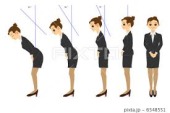 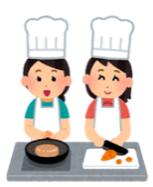 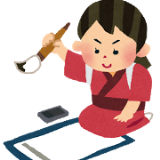 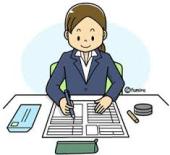 ※　〒※　〒※　〒※次の講座のうち、受けたい講座に○をつけてください（すべて無料です）履歴書の書き方　　　　　　　書道講座（　　　　　）　　　　　　（　　　　）※TEL※次の講座のうち、受けたい講座に○をつけてください（すべて無料です）履歴書の書き方　　　　　　　書道講座（　　　　　）　　　　　　（　　　　）FAXe-maile-maile-mail※次の講座のうち、受けたい講座に○をつけてください（すべて無料です）履歴書の書き方　　　　　　　書道講座（　　　　　）　　　　　　（　　　　）※日本でらしているさんがいるはごください(　　)、(　　)、(　　)、(　　)さんがいるはごください(　　)、(　　)、(　　)、(　　)さんがいるはごください(　　)、(　　)、(　　)、(　　)※次の講座のうち、受けたい講座に○をつけてください（すべて無料です）履歴書の書き方　　　　　　　書道講座（　　　　　）　　　　　　（　　　　）※日本語の（、、テキストなど、できるだけにおきください）※日本語の（、、テキストなど、できるだけにおきください）※日本語の（、、テキストなど、できるだけにおきください）※日本語の（、、テキストなど、できるだけにおきください）※次の講座のうち、受けたい講座に○をつけてください（すべて無料です）履歴書の書き方　　　　　　　書道講座（　　　　　）　　　　　　（　　　　）※日本でをしたことはありますか。仕事をしたことがある人は、どんな仕事をしていましたか。※日本でをしたことはありますか。仕事をしたことがある人は、どんな仕事をしていましたか。※日本でをしたことはありますか。仕事をしたことがある人は、どんな仕事をしていましたか。※日本でをしたことはありますか。仕事をしたことがある人は、どんな仕事をしていましたか。※次の講座のうち、受けたい講座に○をつけてください（すべて無料です）履歴書の書き方　　　　　　　書道講座（　　　　　）　　　　　　（　　　　）